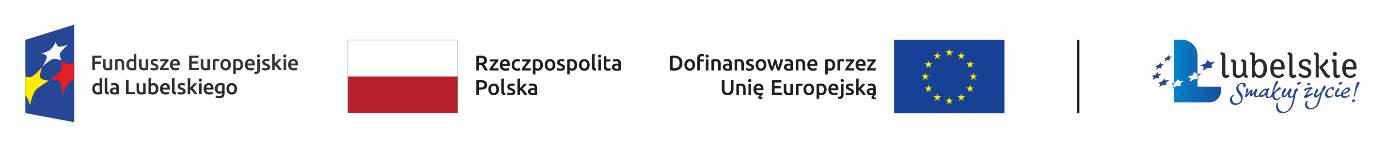                                                                                                                                               Załącznik Nr 2